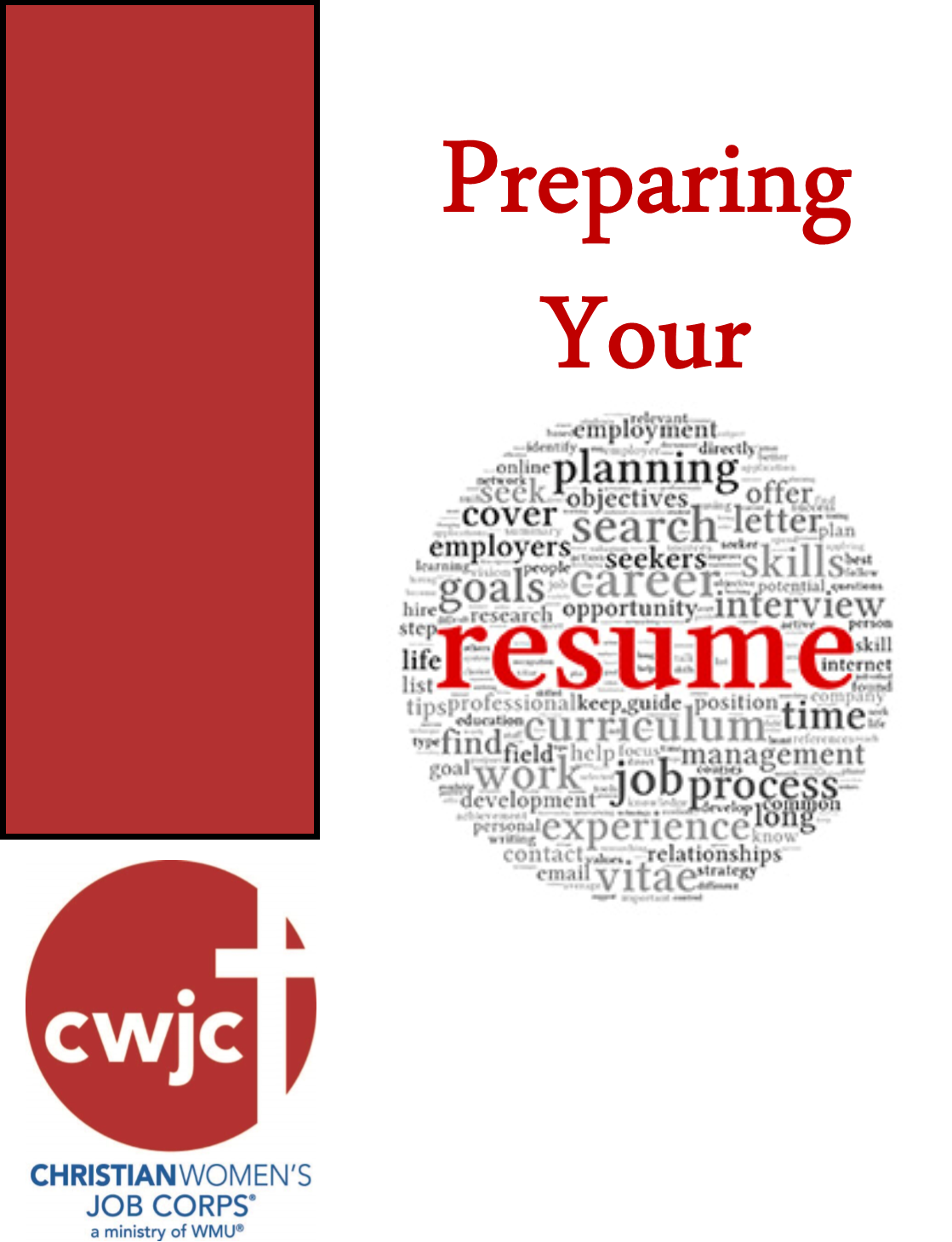 Chapter 1:  What Is a Résumé?Times are changing – and your resume must reflect your understanding of hiring requirements and technological changes that can impact your ability to get hired!  With knowledge and instruction, however, there is nothing to fear!  What changes must be considered?  There are a few!Address information is minimal to protect your identity“Objective” is being replaced by a Brand statement of who you are (we’ll teach you HOW)Employers want to know what PROBLEM you can solve for themAn ageless resume – whether you are 19 or 70 – allows your skills, talents and abilities to be showcased and not your ageYears are used, rather than month and yearIf you have a college degree, the years are no longer included on your resumeResume can be two pages if printed on front and back Social media:  What do you know about LinkedIn and is it right for you?The résumé is a tool that outlines your skills and experiences to an employer. It shows the employer how you can contribute to his/her workplace.  The purpose: you solve a problem for the employer.  It must “sell” you quickly.  You may have a résumé that lists everything that’s wonderful about you, but if the employer doesn’t instantly recognize those qualities and see how you “fit” into the organization, then it does not accomplish its purpose.  This could take less than 30 seconds!The most effective résumés focus on a specific job title and address the employer’s stated requirements for the position.  It’s critical that you know the required job skills, and organize your résumé effectively.  Clearly show what problem you can solve for the employer.Chapter 2:  Preparing Your Résumé 1. Decide Which Type of Résumé You WantThere are three distinct types of résumés: chronological, functional and combination. Chronological is the most traditional format and lists experiences according to the order in which they took place. Functional is a type of résumé that lists your experiences according to skill. Combination, as the name suggests, is a combination of the chronological and functional formats.Chronological is the most traditional format.  It lists employment history with most recent at the top of the list.The Functional style is the format to use if you’re changing career direction (and lack direct work experience). Because it displays your functional skills first, work experience, is not the focus.  Skills and education are emphasized at the top of the résumé.  Employment history is summarized in bullet points or avoided altogether.While the Combination format combines the best aspects of the Chronological and Functional styles, you must be careful to edit the length.  Generally, employers do not prefer this format.You might want to consider more than one format of résumé if you’re applying for multiple jobs.  Résumé critique sites that can further help you determine the right style include:CareerBuilder’s Résumé ReviewMonster’s Résumé Advice Center2. Create a HeaderA header should include your name, email address, phone number and LinkedIn profile link (if you have one).   New: no longer put full address on resumeTips:Boldface your name to make it stand out and use a large font.Use a phone number that you’ll answer, and review your voicemail to ensure that it is professional.Make sure your email address is professional. If your current email address, for example, is candygirl@mail.com or hotbod@inbox.com, it’s time to set up a new email, such as janesmith@mail.com or jsmith99@inbox.com.Ensure LinkedIn profile matches the resume you are posting online.  Insert your :30 second profile if you have one.Put it to work…Create your header here:3. Create a BRANDING STATEMENT    New: Replaces the former “Objective”  In one sentence, state who you are and what you are good at doing.  Example: KNOWN FOR DELIVERY OF OUTSTANDING CUSTOMER SERVICE.  Make this statement simple. Consider the type of work you enjoy and how you and others define you.Tips:Think about the type of job and industry you’re interested in.Tailor the branding statement to describe YOU and your talent or skill.You can customize your branding statement based upon different jobs that you apply for.Your branding statement should always be tailored to the specific job openings you’re applying to. If you are applying to multiple jobs, you should have multiple versions of your résumé, each with a job-specific information.  Keep it short and concise!Remember that employers will “word search” for key phrases and responsibilities for the job.Examples:KNOWN FOR DELIVERY OF OUTSTANDING CUSTOMER SERVICEDEDICATED SELF-STARTER ABLE TO MANAGE TASKS INDEPENDENTLYEXCELLENT COMMUNICATOR AND PROBLEM-SOLVERDEPENDABLE TEAM PLAYERCOLLABORATIVE MEMBER OF TEAMPut it to work…Think about the career assessment you completed earlier as you answer these questions:  What type of job are you interested in? ___________________________________What industry are you interested in? _____________________________________Are you willing to accept a variety of jobs? ________________________________My personal BRANDING STATEMENT: ___________________________________________________________________________________________________________________________________________________________________________________________________________________________________________________________________________________________________________________________________________________________________________________________________________________________________What problem are you solving for the employer?  Tie this statement into the job you are applying for.Bullet points for skills, abilities, talents – maximum number of 6 Examples:Organized				Collaborative team playerProblem solver   4. List Your Experiences or SkillsFor Chronological/Combination résumés, list your experiences.Starting with your most recent or current job, list your previous work experiences.Tips:This section shows where you have worked and when. It also states specific accomplishments for each position or job.  Use bullets and show “action.”When choosing experiences to list, pick those that seem most relevant to the position you seek. As sources for your experiences, think of your full-time or part-time work, summer jobs, occasional jobs, internships, fieldwork, volunteer activities and special projects.Don’t worry whether your experiences are “good enough.” Employers admire people who have worked hard in a variety of positions.Always start each achievement with an accomplishment verb. Examples of accomplishment verbs are: accelerated, achieved, expanded, influenced, suggested, rescued, solved, maintained, generated, structured, effected, advised, controlled, trained and utilized.Don’t confuse job duties with accomplishments.Do you have employment gaps?  Volunteer activities, community involvement, special projects – all can be used in the experience section.If you are returning to the workforce after an extended absence, show how you’ve kept up-to-date with software and technology. If you’ve been out because you raised a family, continued your education, cared for a sick family member, or recovered from an injury, don’t apologize!  A negative attitude might affect your résumé ’s quality or damage your interview.Use years rather than months and years.  (Online applications may request specific dates – but don’t use these on your resume.)Examples:SOUTHWEST OIL COMPANY, Tyler, TX					2010 - PresentSupplier of oil in the state of TexasCustomer Service and Sales- 	Maintained active relationship with fifty customers/companies - Weekly contact to determine problems or issues that needed to be resolved- 	Trained new customer service reps and -  Monitored progress for new hires in probationary periodsRED SCHOOLHOUSE CHILD CARE CENTER, Tyler, TX			2012 – 2015Childcare services provided in community
Childcare Provider/Office Assistant- 	Cared for children ages 2-3 years of age	-	Updated records on each child -  Prepared daily progress reports for parents-  Assisted in daycare office by preparing payment records, health records, and government      reporting documentsOrdered and maintained kitchen supplies, teaching supplies, and equipment.JEWEL BOUTIQUE, Tyler, Texas					2014 – PresentOne-of-a-kind boutique offering Tyler the best selection of quality clothing and giftsCustomer Service and SalesBrand positioning with the unique clients servedProviding outstanding customer service with loyal customer-baseDeveloped welcoming environment for new clients and customersListening to the needs of customers, and helping them with selection processInfluencing buying behaviors that builds value in the products and items carriedPut it to work…List your experiences and skills:Where:Dates:_____________________________________________________________________Details: ____________________________________________________________________________________________________________________________________________________________________________________________________________________________________________________________________________________________________________________________________________________________________________________________________________________________________Where:Dates:_____________________________________________________________________Details: ____________________________________________________________________________________________________________________________________________________________________________________________________________________________________________________________________________________________________________________________________________________________________________________________________________________________________Where:Dates:_____________________________________________________________________Details: ____________________________________________________________________________________________________________________________________________________________________________________________________________________________________________________________________________________________________________________________________________________________________________________________________________________________________Where:Dates:______________________________________________________________________Details: ____________________________________________________________________________________________________________________________________________________________________________________________________________________________________________________________________________________________________________________________________________________________________________________________________________________________________Use the back of the page if you have more information to add.For Functional/Combination résumés, list your skills.The “Skills” section of your résumé is a place where you can show your strengths and individuality. Start by stating each skill. Then back it up with brief explanation of how you learned that skill or why you believe you have it. Make these entries short, clear and concise.  Key words in job description is helpful.Tips:List skills that are most relevant to the job you seek. Think about what the employer is looking for and what problem you can solve.Don’t forget to list computer programs you’ve had experience with, even if you are not a master-level user.Examples:Self-Motivated: Organized volunteers to assist with distribution at the community food bank.Bookkeeping: Maintained accurate, detailed inventory reports at school library; awarded top librarian assistant award three months straight for Smith County.Put it to work…List your skills and abilities with a summarized description of each:Use the back of the page if you have more information to add.5. List Your EDUCATION and PROFESSIONAL DEVELOPMENTSome job seekers are concerned that their educational credentials might be lacking.  If you don’t have a degree but have been participating in on-going training, list them.  Tips:List the schools you’ve attended, starting with the most recent one.Reserve information such as GPA, class rank or special awards for your online application. Do NOT include graduation dates.Add any other educational experiences, such as training programs, community college or summer courses, seminars and so on in the PROFESSONAL DEVELOPMENT sectionIf you do not have anything to add in this section, it would be removed completely from your résumé..Examples:EDUCATIONBachelor of Arts degree, MarketingBellhaven College, Jackson, MSTyler Junior College, Tyler, TX   Focus of study: Business Administration  Anticipated graduation Spring 2017John Tyler High School, Tyler, TX  	Completed all coursework for graduationInclude a separate category called “PROFESSIONAL DEVELOPMENT,” and list seminars, courses, on-line training, and conferences in this section.PROFESSIONAL DEVELOPMENTChristian Women’s Job Corps of Tyler, Tyler, TX  Ready-to-Work Graduation certificate, Spring, 2016 Put it to work…My Education:My Professional Development:6. List Your COMMUNITY INVOLVEMENT ActivitiesList activities in which you have participated and include what your specific role in each.Tips:This is the place to note membership or leadership positions in clubs, organizations of any kind, athletic teams, community organizations and so on.Employers are always looking for people with diverse backgrounds to work for them.Community volunteer opportunitiesDo not include hobbies such as golf, reading, sewingExamples:Salvation Army, Volunteer Christmas Bell Ringer		2009 - 2015Tyler Community Theater, Actor 			      2011 - PresentRed Schoolhouse Elementary School, PTA President	2013 - 2015Put it to work…My Community Involvement and Activities:7. **  This one is tricky **   List Any Awards You’ve Won and When You Won ThemTips:When you’ve been recognized by someone else, you should let potential employers know about it. But you shouldn’t worry if you haven’t received any awards. Work with your Employment Coach to determine where this should be placed on your resume.This is no longer a category on the résuméAccomplishments MAY fit in PROFESSIONAL EXPERIENCE or PROFESSIONAL DEVELOPMENTInclude all awards and achievements on your online application, if availableExamples:Smith County SPCA, Volunteer of the Year Award 			May 2015Put it to work…My Awards or special recognition:Where does this fit BEST on my resume?8. List Your Personal Interests              New: No longer on your resume!    Tips:This section is no longer included on your ageless resumeIF you are asked about personal interests when completing your online application, include this information there.Remember – legally an employer cannot ask your age, but might garner information based upon how you answer In a one-on-one personal interview, an employer might begin an interview to break the ice.  Unless your hobby or personal interest specifically relates to the job you want, skip this section!Some interests are better not to list on an online application (e.g., napping, watching reality TV, gossiping). This is about highlighting hobbies that have helped you grow as a person.Examples:Ceramics, camping, reading, soccer, automotive repair, carpentryPut it to work…My interests:Chapter 3:  Résumé Length	New: No more than 20 years of experience listed!    Résumé length is very important.  This is not an autobiography!  Keep your résumé concise and focused on selling yourself.  Leave out past experiences that do not market your value to the hiring manager/employer.  Keep these tips in mind when deciding on your résumé ’s length:A one-page résumé (print front and back) is best if you have less than 10 years of experience, if you are pursuing a career change or if you’ve held one or two positions with the same employer.A two-page résumé is acceptable if you have up to 20 years of experience related to your goal, or if the position requires specific experience and you need the space to list and prove your expertise.No more than 20 years of experience are listed on resume!  This is new.To capture additional information IF the experience has relevance is listed out only by company and job title.  No YEARS or dates are included.Avoid repeating information.  Did you perform the same or similar job tasks for more than one employer?  Instead of repeating them, list accomplishments at each position.Eliminate old experience.  Employers want to know what you did recently, so focus on the last 10-15 years.  Don’t include irrelevant information.  Don’t list hobbies and personal information, such as date of birth or marital status.  Do not list outdated technical or business skills.Cut down on job duties. Instead, create bullet points using ACTION verbs that briefly highlights the scope of your responsibility and provide your most impressive accomplishments.Remove “References Available Upon Request.”  Review your writing style.  Eliminate personal pronouns (I, me, our).Edit unnecessary word. Review your résumé for unnecessary phrases such as “responsible for” or “duties include.”  Customize your résumé for your job target.  Include info relevant to your goal.Spell and grammar check your résumé.  Have your grandmother review your résumé.  If it doesn’t make sense to her – it won’t make sense to an employer!Chapter 4:  Pet Peeves of Recruiters and Employment ServicesYour first impression is the most important.  Remember: Check your résumé for these errors before you submit it.  Proofread, proofread, proofread!  Have at least 3-4 people who have good grammar and spelling skills proofread your résumé as well.Here are some of those pet peeves:Spelling errors, poor grammar, typosToo duty-oriented and not accomplishment orientedInaccurate dates or nonePoor formattingLong résumésLong paragraphsUnqualified candidatesPersonal information not related to the jobChapter 5:  Submitting Résumés Online and Online Job ApplicationsJust as the Internet has changed the way you look for a job, it’s also changed the way you can submit a résumé. More and more job applicants are posting their résumés online to résumé banks and personal web pages and submitting them through email. The Internet can be a powerful tool for job seekers, it also comes with some new considerations.  Setting up a simple LinkedIn account is another consideration that we will learn about.Chapter 6:  Emailing a Résumé		New: Use Microsoft Word – no more PDFsWhen emailing a résumé, you have two options: Insert the résumé into the body of the emailSend it as an attachment. Review the job listing carefully to see if there is a preferred method. Document formatting is also crucial. Plain text (.txt) files are an accepted method. Microsoft Word documents (.docx) are the preferred format.  Do not use the Adobe Acrobat Portable Document Format (.pdf) unless the online sight SPECIFICALLY requests this format.  Again, double-check to see if the organization you’re applying to has a preference.No matter how you choose to email your résumé, you’ll want to include a brief online cover letter in the body of the email. Keep it short, but include the same basic information you would in a traditional cover letter.Chapter 7:  Posting a RésuméWhen submitting your résumé to an online résumé bank, formatting is your first concern. While some sites accept Microsoft Word documents, many will not recognize specialized text, bullets, tabs, boldface text or formatted text. Any résumé with that kind of formatting runs the risk of showing up on an interviewer’s computer screen as gibberish.  This is not the way you want to be perceived. Avoid formatting issues by creating a plain text version. If you want to emphasize something, instead of using a bold font, use capital letters. And when you’re finished, email it to yourself or a friend. This will give you an opportunity to make sure formatting is effective.Utilize job-specific keywords when submitting your résumé online. Employers often search résumé banks using software that looks for special words or requirements specific to a job description. You can identify such keywords by visiting company websites, reviewing job postings, reading industry trade magazines or checking out keyword resource books and websites. Including more keywords in the brand statement and body of resume, will increase your chances of being flagged as a potential match. You should also use such keywords in the title and brief description of yourself which most job sites request.Power words are words that convey an added level of expertise and give your resume a more professional tone and express ACTION.  Use power words throughout your resume, substituting words that are used over and over with ones that reinforce action and accomplishment.  You can find a list of power words in the Appendix of this document.Chapter 8:  Keyword ExamplesKeywords tend to be nouns that are industry-specific qualifications, skills or terms. Some keyword examples include degrees or certifications, job titles, computer lingo, industry jargon, product names, company names and professional organizations. Here are some specific examples of popular keywords employers look for in résumés. Using such keywords and those specific to your industry, will help your résumé stand out.Strategic planningProblem-solverCritical thinkerInfluencerPerformance and productivity improvementOrganizational designInfrastructure developmentNew mediaMicrosoft Word expertiseChange managementTeam-buildingLeadershipCompetitive marketInstructional materialsInvestor and board relationsOral and written communicationsProblem-solving and decision-makingProject managementCustomer retentionBusiness developmentPhotoshopLong-range planningCertificationCost reductionAdministrative assistantQuickBooksIf you’re posting your résumé to a personal web page or résumé bank, be sure to follow the new ageless resume tips and conceal your contact information from casual viewers. An additional safeguard:  Avoid this by activating the privacy settings offered on most résumé banks or by only providing an email address on your web page and communicating your preference for employers to contact you for additional information.Chapter 9:  Video Résumés     Technology changes quickly; currently, not widely usedVideo résumés are gaining popularity with many job seekers and employers. While few, if any, companies request them, they can be a terrific way to showcase your skills and experience while giving a real sense of your personality. If you’re applying for a job in a very traditional or conservative field, know your audience – this rarely used option would not be your best choice.  If used, keep your video short and professional and focus on your accomplishments. This is a résumé tool, not a music video!Some sites that offer video résumés:www.thevault.comwww.hirevue.comwww.résumé video.comChapter 10:  LinkedIn Introduction using Video!LinkedIn is one of the most widely used tools that employers make use of to learn about job candidates.  It is also an opportunity for you to stand out from others competing for the same position.  LinkedIn will have you post a current photo, and with the chance to upload a :30 second spot, YOU have the unique opportunity to show what you’re all about.  Video LinkedIn spots are optional in the basic classes, and will be used in intermediate and advanced coursework.  The video will showcase you, what problem you can solve or talent you have, and will be a resource for developing a network of connections.  It’s cutting-edge, and very cool!Chapter 11:  Submitting Résumés by Mail or in Person  If you want to have printed copies on hand for an interview, or if an organization requires you to submit your résumé by mail, start with a well-formatted document and make sure it has been proofread. Use high-quality paper rather than regular copy paper; it will make a much better impression. Make sure your printer has fresh ink and then print a test run to check for any errors or inconsistencies. You should always bring extra copies with you to an interview. And – for interviews – make sure it’s the same version that you submitted previously. If you’re mailing your résumé, use an envelope that matches your paper in size and quality and print the address on it.Dependent upon the job or industry, online applications are what many employers prefer.Chapter 12:  Finding Personal ReferencesWhile you don’t submit references with your cover letter and résumé, often job applicants are asked to provide them later if you are being seriously considered. It’s important for you to establish your reference list in advance and have a list ready when the request comes in.Tips:Never use someone as a reference unless you have his or her permission.Keep your references updated about the jobs you’ve applied for, and remind them you listed them as your referenceGood reference choices are former supervisors, co-workers, customers, professors and colleagues.Do not use your parents, guardian or friends as references.  Omit anyone you don’t get along with or jobs you’ve lost or been terminated from.Examples:Karen Smith, Human ResourcesABC Company123 Easy StreetTyler TX  75735Cell:  903-595-9876ksmith@abc.comSherry Skinner, Executive DirectorCWJC of Tyler, Inc.310 W. FergusonTyler, TX  75702Work: 903-592-4693Sherry.skinner@cwjctyler.orgGeorge Brown, ManagerJiffy Software Corporation61450 Corporate ParkwaySan Francisco CA  95150Cell: 615-123-4567george.brown@jiffysoftware.comPut it to work…List your references here:Name, TitleCompanyAddressAddressCellEmailName, TitleCompanyAddressAddressCellEmailName, TitleCompanyAddressAddressCellEmailName, TitleCompanyAddressAddressCellEmailName, TitleCompanyAddressAddressCellEmailName, TitleCompanyAddressAddressCellEmailChapter 13:  Creating a Cover Letter – One size does not fit all!Cover letters represent your chance to validate your personal brand, make an impression and land the job!Note:  You may be applying for jobs in which you will NOT know the hiring manager.  We’ll discuss the two situations and how to handle the letter.  (The cover letter is written differently if you do not know who the hiring manager will be or you are applying directly to an organization online.)Cover Letter – you know who will be making the hiring decision by name and positionYou will want your résumé cover letter to:One page.  Directly below your information line – in bold list the job you are applying for.Example:        CUSTOMER SERVICE REPRESENTATIVESeize attention.  You want the prospective employer to know exactly what position you are applying for!  In the very first sentence, grab the manager’s full attention by telling him/her exactly what you can do for the organization or what problem you can uniquely solve.  Perk interest.  Whet the manager’s interest by telling him/her how you got his/her name.  If you have a friend, relative, or referral who knows the manager, ask if you can use their name in your letter.Use the Hiring Manager’s name.  Example:  Mr. Johnson, please consider this my formal application for the position of Customer Service Representative with Suddenlink Communications.Make your pitch.  You just graduated, just got out of the military, or if you have some hands-on experience, say so!  Second:  explain why you chose this company.  It also becomes another opportunity in which you can articulate what problem you can solve.  If you know someone who works there, if you use their products, or if you’ve heard about their good reputation – mention it.  Third:  State that you have researched the career opportunities in the company.  Fourth:  Ask the manager if he/she could refer you to a representative of the company that could meet with you, interview you, etc.  Show initiative, while being collaborative and respectful.  Hiring Managers are often overwhelmed, and they do not have time for friendly conversations – they are about business.  Show them that you, too, are about helping them with their business and you’re ready to start!Show your qualifications.  State directly that you are qualified to handle this job.  Thank the manager for reviewing your resume and cover letter. Wrap it up.  Since the manager may not call you, tell him/her when they can expect your call.Cover Letter – you do not know who will be making the hiring decision, online application with Cover Letter requestedYou will want your résumé cover letter to:One page.  Directly below your information line – in bold list the job you are applying for.Example:        CUSTOMER SERVICE REPRESENTATIVESeize attention.  You want the prospective employer to know exactly what position you are applying for!  In the very first sentence, grab the manager’s full attention by telling him/her exactly what you can do for the organization or what problem you can uniquely solve.  Use the generic name.  Example:  Hiring manager and team, please consider this my formal application for the position of Customer Service Representative with Suddenlink Communications.Make your pitch.  You just graduated, just got out of the military, or if you have some hands-on experience, say so!  Second:  explain why you chose this company.  It also becomes another opportunity in which you can articulate what problem you can solve.  If you know someone who works there, if you use their products, or if you’ve heard about their good reputation – mention it.  Third:  State that you have researched the career opportunities in the company.  Fourth:  Ask the hiring manager and team DIRECTLY for an interview so that you can discuss why you would be a good fit for their team.  Hiring Managers are often overwhelmed, and they do not have time for friendly conversations – they are about business.  Show them that you, too, are about helping them with their business and you’re ready to start!Show your qualifications.  State directly that you are qualified to handle this job.  Thank the manager for reviewing your resume and cover letter. Wrap it up.  You can’t call for follow-up.  You can let the reader know you ARE the right candidate, and you’re excited to hear the next steps in the hiring process.Suzy Q. Smithsuzy.q.smith@gmail.com      (903) 123-4567    linkedin.com/in/SuzyQ-Smith-88CUSTOMER SERVICE REPRESENTATIVESeptember 5, 2017Mr. Dustin Goodguy, Senior ManagerTyler Superb Bank100 Main StreetTyler TX  75702Dear Mr. Goodguy:Please consider this my formal application for the position of Customer Service Representative with your bank.  Tyler Superb Bank has a stellar reputation in our community.  I am contacting you directly, Mr. Goodguy, because Brad Wallace, a former co-worker and now an employee at Tyler Superb Bank, gave me your name.  Brad knows my passion for excellent customer service, as well as my ability to solve problems for customers.I would like the opportunity to speak with you personally about my skills, abilities and potential next steps to join your team at Tyler Superb Bank.  I am enclosing my resume for your review.  It highlights the skills and qualities I can offer to your company and the customers you serve.  In summary: Well-spoken with a neat appearance Experience in delivering world-class customer service – JD Powers Trained in collections with 92% collection rateProficient in Microsoft Excel, Access, and QuickBooksI will call your office on Tuesday afternoon next week to determine if you could schedule a personal interview with me.  I look forward to meeting you.  Thank you for your consideration.        Sincerely,Suzy Q. SmithSuzy Q. Smithsuzy.q.smith@gmail.com      (903) 123-4567    linkedin.com/in/SuzyQ-Smith-88CUSTOMER SERVICE REPRESENTATIVESeptember 5, 2017Hiring Manager and TeamTyler Superb Bank100 Main StreetTyler TX  75702Dear Hiring Manager and Team:Please consider this my formal application for the position of Customer Service Representative with your bank.  Tyler Superb Bank has a stellar reputation in our community.  I have noticed the great customer service and attention I receive as one of your customers.   I would like the opportunity to speak with you and your team personally about my skills, abilities and potential next steps to join your organization at Tyler Superb Bank.  My passion for excellence, resolving customer problems quickly, while building loyalty are qualities that I possess, and would be beneficial to the bank as we serve our community.I am enclosing my resume for your review.  It highlights the skills and qualities I can offer to your company and the customers you serve.  In summary: Well-spoken with a neat appearance Experience in delivering world-class customer service – JD Powers Trained in collections with 92% collection rateProficient in Microsoft Excel, Access, and QuickBooksI will call your office on Tuesday afternoon next week to determine if you could schedule a personal interview with me.  I look forward to meeting you.  Thank you for your consideration.        Sincerely,Suzy Q. SmithPut it to work…Use the format on the preceding page to draft your cover letter:Chapter 14:  Job Hunt ReadinessIs the information on your résumé up to date?Have you chosen the format you want to use?Does your résumé list your current residence?How many people other than yourself have proofread your résumé?What kind of paper is your résumé printed on?How many copies of your résumé do you have on hand?Do you have proper interviewing attire?Do you have career goals?  Does your résumé reflect those goals?Have you asked your current employer if he/she may be contacted?How many professional references do you have?How many personal references do you have?When was the last time you contacted your references to confirm you have their permission to use them?How long have you been at your current job?Do you know the business address and main phone number of your current employer or others you have listed on your résumé?Is your email address professional?Is your phone answering message professional?Does your Facebook, LinkedIn, Pinterest, Twitter, or any other social media contain information, pictures, or other items that might hamper you from getting an excellent job?APPENDIXSample Chronological Résumé Using Ageless formatSample Functional Résumé Using Ageless formatPower WordsLinkedInAgeless Résumé TemplateSample Chronological Résumé SUZY Q. SMITHsuzy.q.smith@gmail.com  	(903) 123-4567                 linkedin.com/in/SuzyQ-Smith-88COLLABORATIVE PROBLEM SOLVERCollaborative problem solver with excellent communication skills and ability to help resolve all customer problems.  Passion to serve others with great customer service.-Organized						-Task oriented-Microsoft Word and Excel				-Team player-Influencer						-ResponsiblePROFESSIONAL EXPERIENCETyler Pipe Company, Tyler TX							2012 – 2015Custom piping offered to customers in East TexasOffice AssistantEliminated $125,000 in delinquent customer accounts in a 3-month periodEstablished training program for employees in customer service techniquesWrote employee manual for accounts receivable collection proceduresMcDonald’s, Tyler TX						2010 – 2012Fast food restaurant serviceCashier and TellerGreeted customers as they entered restaurantTook orders, handled cash, balanced cash tray at end of shiftPerformed maintenance and housekeeping tasks as assignedManaged register and reconciliationEDUCATIONTyler Jr. CollegeCompleted business courseworkJohn Tyler High School, Tyler TXPROFESSIONAL DEVELOPMENTChristian Women’s Job Corps of Tyler					2017Ready-to-Work certificate and graduateSkills assessment with metricsCompleted training in Microsoft Word and Microsoft ExcelReceived job skills and life skills training and EXCELLENCE AwardSample Functional ResumeSUZY Q. SMITHsuzy.q.smith@gmail.com  	(903) 123-4567                 linkedin.com/in/SuzyQ-Smith-88COLLABORATIVE PROBLEM SOLVERCollaborative problem solver with excellent communication skills and ability to help resolve all customer problems.  Passion to serve others with great customer service.-Organized						-Task oriented-Microsoft Word and Excel				-Team playerPROFESSIONAL EXPERIENCEOffice AdministrationResponsible for all office administration tasks for a small construction officeHome HealthcareProvided nursing support for disabled patients in their homesWORK HISTORYWilliams Construction Company, Tyler, TX				2010-PresentHome Healthcare Associates, Tyler, TX				2005-2010EDUCATIONTyler Jr. CollegeCompleted business courseworkJohn Tyler High School, Tyler TXPROFESSIONAL DEVELOPMENTChristian Women’s Job Corps of Tyler				2017Ready-to-Work certificate and graduateSkills assessment with metricsCompleted training in Microsoft Word and Microsoft ExcelReceived job skills and life skills training and EXCELLENCE AwardPower WordsAacceleratedacclimatedaccompaniedaccomplishedachievedacquiredactedactivatedactuatedadaptedaddedaddressedadheredadministeredadmittedadoptedadvancedadvertisedadvisedadvocatedaffectedaidedairedallocatedalteredamendedawardedamplifiedanalyzedansweredanticipatedappointedappraisedapproachedapprovedarbitratedarrangedascertainedaskedassembledassessedassignedassistedassumedattainedattractedauditedaugmentedauthoredauthorizedautomatedavailBbalancedbargainedborrowedboughtbroadenedbudgetedbuiltCcalculatedcalledcanvassedcapitalizedcapturedcarried outcastcataloguedcentralizedchairedchallengedchangedchanneledchartedcheckedchosecirculatedclarifiedclassifiedclearedclosedco-authoredcoldcollaboratedcollectedcombinedcommissionedcommittedcommunicatedcomparedcompiledcompletedcompiledcomposedcomputedconceivedconceptualizedconcludedcondensedconductedconferredconsolidatedconstructedconsultedcontractedcontrastedcontributedcontrivedcontrolledconvertedconvincedcoordinatedcorrectedcorrespondedcounseledcountedcreatedcritiquedcultivatedcutDdebuggeddecentralizeddecideddecreaseddeferreddefineddelegateddelivereddemonstrateddepreciateddescribeddesignateddesigneddetermineddevelopeddeviseddevoteddiagrammeddirecteddiscloseddiscounteddiscovereddispatcheddisplayeddisassembleddistinguisheddistributeddiversifieddivesteddocumenteddoubleddraftedEEarnedeasededitedeffectedelectedeliminatedemployedenabledencouragedendorsedenforcedengagedengineeredenhancedenlargedenrichedenteredentertainedestablishedestimatedevaluatedexaminedexceededexchangedexecutedexemptedexercisedexpandedexpeditedexplainedexposedextendedextractedextrapolatedFfacilitatedfamiliarizedfashionedfieldedfiguredfinancedfitfocusedforecastedformalizedformedformulatedfortifiedfoundfoundedframedfulfilledfunctionedfurnishedGgainedgatheredgaugedgavegeneratedgovernedgradedgrantedgreetedgroupedguidedHhandledheadedhiredhostedIidentifiedilluminatedillustratedimplementedimprovedimprovisedinauguratedincreasedincurredindoctrinatedinducedinfluencedinformedinitiatedinnovatedinquiredinspectedinspiredinstalledinstigatedinstilledinstitutedinstructedinsuredinterfacedinterpretedinterviewedintroducedinventedinventoriedinvestedinvestigatedinvitedinvolvedisolatedissuedJjoinedjudgedLlaunchedlecturedledlightenedliquidatedlitigatedlobbiedlocalizedlocatedMmaintainedmanagedmappedmarketedmaximizedmeasuredmediatedmerchandisedmergedmetminimizedmodeledmoderatedmodernizedmodifiedmonitoredmotivatedmovedmultipliedNnamednarratednegotiatednoticednurturedOobservedobtainedofferedoffsetopenedoperatedoperationalorchestratedorderedorganizedorientedoriginatedoverhauledoversawPparticipatedpassedpatternedpenalizedperceivedperformedpermittedpersuadedphased outpinpointedpioneeredplacedplannedpolledpreparedpresentedpreservedpresidedpreventedpricedprintedprioritizedprobedprocessedprocuredproducedprofiledprogrammedprojectedpromotedpromptedproposedprovedprovidedpublicizedpublishedpurchasedpursuedQquantifiedquotedRraisedrankedratedreactedreadreceivedrecommendedreconciledrecordedrecoveredrecruitedrectifiedredesignedreducedreferredrefinedregainedregulatedrehabilitatedreinforcedreinstatedrejectedrelatedremediedremodeledrenegotiatedreorganizedrepairedreplacedreportedrepresentedrequestedresearchedresolvedrespondedrestoredrestructuredresultedretainedretrievedrevampedrevealedreversedreviewedrevisedrevitalizedrewardedrouteSsafeguardedsalvagedsavedschedulescreenedsecuredsegmentedselectedsentseparatedservedservicedsettledshapedshortenedshowedshranksignedsimplifiedsoldsolvedspearheadedspeculatedspokespreadstabilizedstaffedstagedstandardizedsteeredstimulatedstrategizedstreamlinedstrengthenedstressedstructuredstudiedsubmittedsubstantiatedsubstitutedsuggestedsummarizedsupersededsupervisedsuppliedsupportedsurpassedsurveyedsynchronizedsynthesizedsystematizedTtabulatedtailoredtendedtargetedtaughtterminatedtestedtestifiedtightenedtooktracedtradedtrainedtransactedtransferredtransformedtranslatedtransportedtraveledtreatedtripledUuncoveredundertookunifiedunitedupdatedupgradedusedutilizedVvalidatedvaluedverifiedviewedvisitedWweighedwelcomedwidenedwitnessedwonworkedwroteLINKED IN http://www.wikihow.com/Create-a-LinkedIn-AccountPart1Creating Your Account1 Open the LinkedIn webpage. It will open to a page with several text fields in the middle of it.2 Enter your personal information. You'll do this in the fields provided on the main page. LinkedIn needs the following information:First NameLast NameEmail - Your preferred email address at which LinkedIn can contact you.Password - Your preferred password for your LinkedIn account.3 Click Join Now. It's the yellow button below the information entry fields.4 Click the box below "Country". Doing so will prompt a drop-down menu of countries.5 Click on your current country of residence.6 Type in your current ZIP code. You'll do so in the "ZIP code" box below the "Country" box.7 Click Next. It's below the ZIP code box.8 Indicate whether or not you're a student. To do so, click the Yes or the No box at the top of this page.9 Type in your job title and the company at which you work. You'll do so in the "Job title" and "Company" fields on this page.Depending on your place of employment, you may also have to select a field from an "Industry" box on this page.If you're a student, you'll type in your current school, the year at which you started school, and when you plan to graduate.10 Click Next. Now you'll need to customize the kind of content and connections you'll see in your LinkedIn Home page.Part 2Personalizing Your LinkedIn Feed1 Select an account personalization option. Once you do, you'll be prompted to verify your email address. These options control what type of information LinkedIn shows you in your Home page:Finding a jobBuilding my professional networkStaying up-to-date with my industryKeeping in touch with my contactsNot sure yet. I'm open!2 Open your email address. This should be the account you used to sign up for LinkedIn.Make sure you don't close out of the LinkedIn page when you do this.3 Open the email from the "LinkedIn Messages" sender. Its subject will say "[Name], please confirm your email address."If you don't see this email in your inbox, check the Spam folder (and the Updatesfolder if you're using Gmail).4 Click Confirm your email. It's the blue button below the six-digit code in the email's body.You can also copy the code here and paste it into the code field on your LinkedIn page.5 Decide whether or not to import contacts. If you want to import contacts from your email address, click Continue. Otherwise, click Skip.Choosing to import contacts will prompt you to allow LinkedIn access to your email account, and you'll need to check each person you wish to add on LinkedIn.If you click Skip, you may need to click a pop-up Yes to confirm your decision.6 Add a photo of yourself. To do so, click the Upload Photo box and select a photo from your computer.If you'd rather not do this right now, click Skip.7 Click Continue. Doing so will save your profile image.8 Select channels to follow. The channels you decide to follow will determine the kind of information you see on your LinkedIn Home page.9 Click Follow [number] channels. Doing so will cause your LinkedIn profile to follow your selected channels.You can also click Skip at the bottom of the page to skip this step.10 Select influential LinkedIn profiles to follow. The information posted on these profiles will show up on your Home page.Following profiles does not mean the profiles in question are in your contacts or LinkedIn connections.11 Click Follow [number] influencers. Doing so will cause your LinkedIn profile to follow your selected accounts.You can also click Skip at the bottom of the page to skip this step.12 Click Next. It's in the bottom right corner of the screen. Now that your LinkedIn profile is officially set up, you can add information about your skills to your account.Part3Editing Your Profile1 Click the Me tab. It's in the top right corner of your profile, directly to the right of the Notifications icon.2 Click View Profile. This option is at the top of the Me drop-down menu.3 Click the pencil icon. It's to the right of your profile image at the top of your profile page. Doing so will allow you to edit your intro, including the following things:First and Last NameHeadline - A catchphrase or brief personal description.Current Position - Your position at your current company (for example, "Writer at Forbes").Location Information - This includes your current country, ZIP code, and city.Summary - A description of your goals, accomplishments, and/or mission statement.Add Education - This option allows you to add a school or university to your profile.4 Click Save. Doing so will save your changes to your LinkedIn intro.This is information that public LinkedIn users will be able to see.5 Add professional experience by clicking +. It's to the right of the "Experience" section which is a bit below your profile image.When adding a professional experience, you'll enter information about the workplace (e.g., which company you worked at) as well as how long you worked there, what your title was, and a brief summary of your duties.6 Click Save. Doing so will add your new work experience to your LinkedIn profile.7 Edit a work experience by clicking the pencil icon. The pencil icon is to the right of an experience listed on your profile. You can edit anything listed here, from the business' name to the length of time for which you worked there.8 Click Save when you're done. It's at the bottom of the edit page. Your LinkedIn profile is now complete.NAMENAME@gmail.com				903-XXX-XXX	             	 linkedin.com/in/[BRAND STATEMENT]Exceeds organizational goals by developing trust and delivering stellar customer serviceCollaborative problem-solver possessing excellent communication skills and ability to deliver all assignments with sound solutions.  Passion to serve others.-Very Organized					-Customer Relationship Management-Collaborative Problem-solver			-Servant-leadership ModelPROFESSIONAL EXPERIENCENAME, Tyler, Texas 	2006 – PresentDescriptionJobWork in all grade level classroom in absence of teacher.Bullet pointBullet pointBullet pointNAME, Tyler, Texas 	2006 – PresentDescriptionJobDependable and well-organized in work assignments, with professional demeanor in all relationships.Bullet pointBullet pointBullet pointBullet pointBullet pointBullet pointNAME, Tyler, Texas 	2006 – PresentDescriptionJobWell-organized leader delivering world-class customer service to suppliers, customers, employees and co-workers. Bullet pointBullet pointBullet pointBullet pointBullet pointEDUCATIONTyler Junior College, Journalism  Tyler, TexasPROFESSIONAL DEVELOPMENTChristian Women’s Job Corps of Tyler	  	Certificate of Graduation, November 2016COMMUNITY INVOLVEMENTChristian Women’s Job Corps, office volunteer Luke the Righteous Church, teacherSalvation Army, volunteer 